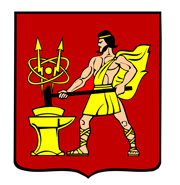 АДМИНИСТРАЦИЯ ГОРОДСКОГО ОКРУГА ЭЛЕКТРОСТАЛЬМОСКОВСКОЙ ОБЛАСТИПОСТАНОВЛЕНИЕ31.07.2023 № 1055/7Об утверждении Порядка создания и использования, в том числе на платной основе, парковок (парковочных мест), расположенных на автомобильных дорогах общего пользования местного значения городского округа Электросталь Московской области и Методики расчета размера платы за пользование     платными парковками на автомобильных дорогах местного значения на территории городского округа Электросталь Московской области и установлении её максимального размераВ соответствии с федеральными законами от 06.10.2003 № 131-ФЗ «Об общих принципах организации местного самоуправления в Российской Федерации», от 08.11.2007 № 257-ФЗ «Об автомобильных дорогах и о дорожной деятельности в Российской Федерации и о внесении изменений в отдельные законодательные акты Российской Федерации», от 29.12.2017 № 443-ФЗ «Об организации дорожного движения в Российской Федерации и о внесении изменений в отдельные законодательные акты Российской Федерации» Администрация городского округа Электросталь Московской области ПОСТАНОВЛЯЕТ:Утвердить Порядок создания и использования, в том числе на платной основе, парковок (парковочных мест), расположенных на автомобильных дорогах общего пользования местного значения городского округа Электросталь Московской области (Приложение 1).Утвердить Методику расчета размера платы за пользование платными парковками на автомобильных дорогах местного значения на территории городского округа Электросталь Московской области. (Приложение 2).Установить максимальный размер платы за пользование платными парковками на автомобильных дорогах местного значения на территории городского округа Электросталь Московской области для категорий транспортных средств, установленных в статье 25 Федерального закона от 10.12.1995 № 196-ФЗ «О безопасности дорожного движения»:- для транспортных средств категорий «A» и «M» - 30 руб/час;- - для транспортных средств категории «B» - 50 руб/час;- для транспортных средств иных категорий - 120 руб/час.Опубликовать настоящее постановление в газете «Молва» и разместить на официальном сайте городского округа Электросталь Московской области по адресу: www.electrostal.ru.Настоящее постановление вступает в силу после его официального опубликования.Контроль за исполнением настоящего постановления возложить на заместителя Главы Администрации городского округа Электросталь Московской области В.А. Денисова.Глава городского округа	            И.Ю. ВолковаПриложение 1УТВЕРЖДЕНпостановлением Администрациигородского округа ЭлектростальМосковской областиот 31.07.2023 № 1055/7Порядоксоздания и использования, в том числе на платной основе,парковок (парковочных мест), расположенных на автомобильныхдорогах общего пользования местного значения городскогоокруга Электросталь Московской области1. Общие положенияНастоящий Порядок создания и использования, в том числе на платной основе, парковок (парковочных мест), расположенных на автомобильных дорогах общего пользования местного значения городского округа Электросталь Московской области (далее – Порядок) устанавливает общие требования к созданию и использованию, в том числе на платной основе, парковок (парковочных мест), расположенных на автомобильных дорогах общего пользования местного значения городского округа Электросталь Московской области, требования к оборудованию парковок, правила пользования парковками, въезда на парковки, стоянки транспортных средств на них, а также выезда с них.1.2. Размещение парковок не должно создавать помех в дорожном движении другим участникам дорожного процесса, снижать безопасность дорожного движения, противоречить требованиям Правил дорожного движения Российской Федерации, касающихся остановки и стоянки транспортных средств. Парковки на автомобильных дорогах обозначаются путем установки соответствующих дорожных знаков.1.3. В настоящем Порядке используются следующие термины и понятия:владелец парковки - уполномоченный орган местного самоуправления либо юридическое лицо или индивидуальный предприниматель, во владении которых находится парковка;парковка (парковочное место) - специально обозначенное и при необходимости обустроенное и оборудованное место, являющееся в том числе частью автомобильной дороги общего пользования и (или) примыкающее к проезжей части и (или) тротуару, обочине, эстакаде или мосту либо являющееся частью подэстакадных или подмостовых пространств, площадей и иных объектов улично-дорожной сети, зданий, строений или сооружений и предназначенное для организованной стоянки транспортных средств на платной основе или без взимания платы по решению собственника или иного владельца автомобильной дороги, собственника земельного участка либо собственника соответствующей части здания, строения или сооружения;уполномоченный орган - Администрация городского округа Электросталь Московской области или муниципальное учреждение городского округа Электросталь Московской области, осуществляющее функции по организации создания, функционирования и использования парковок (парковочных мест).2. Порядок создания парковок2.1. Парковки (парковочные места), расположенные на автомобильных дорогах местного значения городского округа Электросталь, создаются для организованной временной стоянки транспортных средств в целях увеличения пропускной способности дорог и повышения безопасности дорожного движения.2.2. Решение о создании парковок и об их использовании на платной основе, о прекращении такого использования принимается Администрацией городского округа Электросталь Московской области.2.3. Инициатором создания парковок, кроме Администрации городского округа Электросталь, могут выступать юридические и физические лица, которые направляют свои предложения в администрацию городского округа Электросталь.2.4. К предложениям, направляемым на рассмотрение в Администрацию городского округа Электросталь Московской области, прикладываются следующие документы и информация:- ходатайство о создании парковки;- фрагмент документов территориального планирования и градостроительного зонирования применительно к месту размещения парковки и схема размещения парковки с указанием наименования автомобильной дороги;- расчетные сведения о вместимости парковки;- сведения о режиме работы парковки (платная или бесплатная);- обоснование создания парковки (действующая или планируемая инфраструктура: объекты придорожного сервиса, коммуникации, объекты и места притяжения, совершенствование работы общественного транспорта);- расчет платы за использование платной парковки.2.5. Поступившие от инициатора создания парковки предложения и документы регистрируются Администрацией городского округа Электросталь Московской области в день их поступления.2.6. Администрация городского округа Электросталь Московской области рассматривает предложение в течение 30 рабочих дней.2.7. По результатам рассмотрения предложения о создании парковки Администрация городского округа Электросталь Московской области принимает решение о создании парковки либо об отказе в создании парковки.2.8. Парковки на автомобильных дорогах общего пользования местного значения создаются на основании постановления Администрации городского округа Электросталь Московской области.2.9. Основаниями для принятия решения о мотивированном отказе в удовлетворении заявления являются:- установление уполномоченным органом факта запрета размещения парковки в полосе отвода и придорожной полосе автомобильных дорог общего пользования местного значения городского округа Электросталь согласно действующему законодательству и техническим нормам;- непредставление какого-либо из документов, указанных в п. 2.4 настоящего Порядка, либо наличие разночтений в представленных документах;- земельный участок, примыкающий к автомобильной дороге местного значения, не принадлежит юридическому лицу или индивидуальному предпринимателю на праве собственности или на ином законном основании либо не относится к категории земель промышленности, энергетики, транспорта, связи или населенных пунктов.2.10. Создание парковки осуществляется в соответствии с проектом парковки.2.11. В проекте указываются место расположения парковки, фактическая вместимость, особенности обустройства парковки.Статья 3. Разработка проекта размещения парковок3.1. Разработка проекта парковки обеспечивается инициатором предложения по организации места парковки.3.2. Разработка проекта парковки ведется по методике, принятой в транспортном проектировании, обеспечивающей требования безопасности движения, в следующей последовательности:а) определяются границы района проектирования и готовится подоснова в масштабе 1:2000;б) проводится анализ существующей градостроительной и планировочной ситуации, определяются функциональное назначение объектов и параметры уличной сети;в) проводятся замеры транспортных потоков, определяется пропускная способность улицы с целью установления возможности размещения на ней парковки;г) для участков под организацию парковок заказывается топографический план в масштабе 1:500 с его уточнением по фактической застройке;д) на топографическом плане проектируются варианты расстановки автотранспортных средств с учетом безопасности движения и пропускной способности;е) варианты рассматриваются проектной организацией во взаимодействии с представителями ОГИБДД УМВД России по городскому округу Электросталь Московской области и выбирается рекомендуемый вариант;ж) для рекомендуемого варианта разрабатывается проект разметки мест парковки дорожной разметки в полном объеме, расстановки дорожных знаков;з) в масштабе 1:100 делаются фрагменты выполнения разметки и в местах 1:10 фрагменты дорожных знаков с указанием всех показателей по ГОСТам.При разработке проекта парковки учитываются "Методические рекомендации по разработке и реализации мероприятий по организации дорожного движения. Формирование единого пространства парковочного пространства в городах Российской Федерации", согласованные Минтрансом России», согласованные Министерством транспорта Российской Федерации 01.08.2018.4. Содержание и эксплуатация парковок4.1. Содержание бесплатных парковок обеспечивает уполномоченный орган с привлечением эксплуатирующих организаций на конкурсной основе в рамках действующего законодательства.4.2. Использование бесплатных парковок, правила стоянки, въезда и выезда транспортных средств с них регламентируются Правилами дорожного движения Российской Федерации, существующим проектом организации дорожного движения на автомобильную дорогу общего пользования и другими действующими нормативно-правовыми актами.4.3. Содержание платных и служебных парковок обеспечивается их собственником (пользователем - по заключенному с собственником договору) непосредственно или по договорам с эксплуатирующими улично-дорожную сеть организациями.4.4. Размер платы за пользование на платной основе парковками (парковочными местами), расположенными на автомобильных дорогах общего пользования местного значения городского округа Электросталь Московской области, устанавливается Администрацией городского округа Электросталь Московской области и не должен превышать максимального размера, определенного Правительством Московской области в соответствии с методикой расчета размера платы за пользования платными парковками. В случае, если владельцем парковки является уполномоченный орган, вносимая плата за размещение автотранспортного средства на парковочном месте (пользование парковочным местом) зачисляется в бюджет городского округа Электросталь Московской области.4.5. На каждой парковке выделяются не менее 10 процентов парковочных мест (но не менее одного парковочного места) для парковки автотранспортных средств инвалидов, которые не должны занимать иные транспортные средства. Инвалиды пользуются местами для парковки автотранспортных средств бесплатно.4.6. Освобождаются от платы за пользование платными парковками транспортные средства, оборудованные устройствами для подачи специальных световых и звуковых сигналов и используемые при непосредственном осуществлении деятельности пожарной охраны, полиции, медицинской скорой помощи, аварийно-спасательных служб, военной автомобильной инспекции и дорожных служб.4.7. Выдача пользователю парковки, оплатившему пользование платной парковкой, документа об оплате производится после внесения платы за пользование платной парковкой.4.8. Оплата за использование парковок осуществляется через электронное устройство, с помощью которого пользователем парковки производится оплата по безналичному или наличному расчету.4.9. Отказ от заключения с пользователем парковки договора при наличии свободного места для стоянки транспортных средств на платной парковке не допускается.4.10. Не допускается взимание с пользователей парковок каких-либо иных платежей, кроме платы за пользование на платной основе парковками.4.11. Информация о наличии (местоположении), владельцах и условиях пользования парковками на автомобильных дорогах размещается в сети Интернет на официальном сайте уполномоченного органа.5. Общие требования к эксплуатации парковок5.1. Размещение транспортных средств на парковке осуществляется в соответствии с нанесенной разметкой и дорожными знаками. Места размещения информационных знаков (табло) должны соответствовать национальным стандартам.5.2. Уполномоченный орган в отношении бесплатных парковок и владелец платной парковки обязаны:а) поддерживать территорию парковки в чистоте и порядке;б) обеспечить надлежащее техническое состояние территории парковки и элементов обустройства парковки;в) организовать стоянку транспортных средств на парковке с соблюдением требований законодательства Российской Федерации и обеспечить беспрепятственный проезд других участников дорожного движения по автомобильной дороге, исключающий образование дорожных заторов;г) предоставить пользователю полную и достоверную информацию об оказываемых услугах, обеспечивающую возможность их выбора.Информация предоставляется на русском языке, доводится до сведения пользователей парковок в местах въезда на парковку, а также в пунктах оплаты услуг за пользование платной парковкой.Информация должна содержать:- полное официальное наименование и местоположение (юридический адрес) владельца парковки и (или) эксплуатирующей организации;- правила пользования парковкой;- правила техники безопасности, противопожарные, санитарные и иные правила, предусмотренные законодательством Российской Федерации;- адрес и номер бесплатного телефона подразделения владельца парковки, осуществляющего прием претензий пользователей;- адрес и номер телефона подразделений Государственной инспекции безопасности дорожного движения (ОГИБДД УМВД по городскому округу Электросталь Московской области);- адрес и номер телефона подразделения по защите прав потребителей;- информация о стоимости пользования парковкой.5.3. Владелец платной парковки обязан:а) заключить с пользователем публичный договор при наличии свободных мест для стоянки транспортных средств на платной парковке;б) выдать пользователю, оплатившему пользование платной парковкой, документ об оплате.5.4. Пользователи парковок обязаны:а) соблюдать требования правил пользования парковкой и настоящего Порядка;б) при пользовании платной парковкой оплатить установленную стоимость услуг с учетом фактического времени пребывания на парковке;в) сохранять документ об оплате за пользование платной парковой до момента выезда с нее.5.5. Пользователям парковок запрещается:а) блокировать подъезд (выезд) транспортных средств на парковку;б) создавать препятствия и ограничения в пользовании парковкой;в) оставлять транспортное средство на платной парковке без оплаты услуг за пользование парковкой;г) нарушать общественный порядок;д) загрязнять территорию парковки;е) совершать иные действия, нарушающие установленный порядок использования парковок.5.6. Платные парковки, расположенные на автомобильных дорогах общего пользования на территории городского округа Электросталь Московской области, используются бесплатно:1) с 00 часов 00 минут до 24 часов 00 минут:- по нерабочим праздничным дням, установленным Трудовым кодексом Российской Федерации (далее - праздничный день), дням, на которые перенесены выходные дни в соответствии с Трудовым кодексом Российской Федерации, иным федеральным законом или нормативным правовым актом Правительства Российской Федерации, субботам, следующим за праздничным днем или днем, на который перенесен выходной день в соответствии с Трудовым кодексом Российской Федерации, иным федеральным законом или нормативным правовым актом Правительства Российской Федерации;- в течение первого часа нахождения на парковке.2) владельцами электромобилей, зарегистрированных на физических лиц, вправе размещать такие электромобили на платных парковках, расположенных на землях, находящихся в государственной или муниципальной собственности, на безвозмездной основе.Под электромобилем для целей настоящего Порядка понимается легковой автомобиль, предназначенный для эксплуатации на автомобильных дорогах общего пользования, приводимый в движение исключительно электрическим двигателем, заряжаемый с помощью внешнего источника электроэнергии и используемый для перевозки пассажиров, и имеющий, помимо места водителя, не более восьми мест для сидения.3) многодетными семьями, которые признаны многодетными в соответствии с Законом Московской области № 1/2006-ОЗ «О мерах социальной поддержки семьи и детей в Московской области», приемные семьи, опекуны, попечители, имеющие трех и более детей, в том числе родных, в возрасте до 18 лет, а также достигших совершеннолетия при условии, что совершеннолетние дети обучаются в образовательных организациях всех типов по очной форме обучения и не достигли 23 лет, имеют право бесплатно размещать одно транспортное средство, соответствующее категориям М1 и М2 согласно классификации транспортных средств по категориям, установленной техническим регламентом Таможенного союза «О безопасности колесных транспортных средств» (ТР ТС 018/2011), зарегистрированное в установленном законодательством Российской Федерации порядке на родителя в многодетной семье (приемного родителя, опекуна, попечителя), на платных парковках, расположенных на землях, находящихся в государственной или муниципальной собственности (далее - бесплатное размещение транспортного средства).Право на бесплатное размещение транспортного средства предоставляется при наличии сведений о транспортном средстве, соответствующем требованиям, указанным в абзаце первом настоящего подпункта, в реестре транспортных средств, которые используются многодетными семьями, приемными семьями, опекунами, попечителями, имеющими трех и более детей (далее - Реестр).5.7. Уполномоченная организация не отвечает за сохранность транспортного средства, установленного в нем оборудования и оставленные вещи.5.8. Эксплуатация парковок приостанавливается уполномоченным органом в случаях:- выполнения работ по реконструкции, капитальному ремонту и ремонту автомобильной дороги и (или) парковки;- выполнения работ по изменению схемы организации дорожного движения на парковке и (или) прилегающих участках автомобильных дорог;- проведения публичных и массовых мероприятий на парковке и (или) прилегающих участках автомобильных дорог;- предусмотренных муниципальным контрактом с уполномоченным органом на содержание и использование парковки.Приложение 2УТВЕРЖДЕНАпостановлением Администрации городского округа Электросталь Московской областиот 31.07.2023 № 1055/7Методикарасчета размера платы за пользование платными парковками на автомобильных дорогах регионального или межмуниципального значения, автомобильных дорогах местного значения на территории Московской областиI. Общие положенияМетодика расчета размера платы за пользование платными парковками на автомобильных дорогах местного значения на территории городского округа Электросталь Московской области (далее – Методика) определяет правила расчета размера платы за пользование платными парковками на автомобильных дорогах местного значения на территории городского округа Электросталь Московской области.Для целей Методики используются следующие понятия:резиденты – физические лица, использующие одно транспортное средство, зарегистрированное на них в установленном порядке и:- владеющие на праве собственности жилыми помещениями домов, которые расположены на улицах, входящих в зоны организации платных парковок;- владеющие долями в праве собственности на жилые помещения домов, которые расположены на улицах, входящих в зоны организации платных парковок;- владеющие на основании договора социального найма жилого помещения либо договора найма служебного жилого помещения жилыми домами или квартирами в многоквартирных жилых домах, которые расположены на улицах, входящих в зоны организации платных парковок;- владеющие на основании договора социального найма жилого помещения жилыми помещениями, являющимися частью жилого дома или квартиры многоквартирного жилого дома, которые расположены на улицах, входящих в зоны организации платных парковок;владелец парковки – уполномоченный орган местного самоуправления, во владении которого находится парковка.Иные понятия, используемые в Методике, применяются в значениях, определенных федеральными законами от 10.12.1995 № 196-ФЗ «О безопасности дорожного движения» (далее – Федеральный закон № 196-ФЗ), от 08.11.2007 № 257-ФЗ «Об автомобильных дорогах и о дорожной деятельности в Российской Федерации и о внесении изменений в отдельные законодательные акты Российской Федерации» от 29.12.2017 № 443-ФЗ «Об организации дорожного движения в Российской Федерации и о внесении изменений в отдельные законодательные акты Российской Федерации».Расчет размера платы за пользование парковочным местом на платной парковке (Тп) осуществляется в соответствии со следующей формулой:Тп = Тб x Тв x Кз x Ктр,где:Тб – базовый размер платы за пользование платной парковкой;Тв – время нахождения транспортного средства на платной парковке в часах. Время учитывается за каждый полный и неполный час нахождения транспортного средства на платной парковке, количество часов устанавливается в целых часах с округлением в большую сторону (в случае остановки транспортного средства на период менее 60 минут – плата не взимается);Кз – коэффициент зоны, учитывающий дифференциацию размера платы за пользование платной парковкой в зависимости от уровня заполняемости;Ктр – коэффициент, учитывающий дифференциацию размера платы за пользование платной парковкой в зависимости от типа размещаемых на ней транспортных средств.Полученное при расчете значение Тп подлежит округлению в сторону увеличения до целого числа кратного 10.Базовый размер платы за пользование платной парковкой равен 37 рублям 00 копейкам на 01.01.2023.Базовый размер платы устанавливается с учетом показателей инфляции, устанавливаемых Министерством экономического развития Российской Федерации. Изменение базового размера платы осуществляется не чаще одного раза в год при условии, что уровень инфляции в расчете по базовому размеру платы составляет более 1,00 рубля. Значение базового уровня с учетом уровня инфляции устанавливается в целых рублях с округлением в большую сторону.Коэффициенты зоны (Кз) при расчете платы за пользование платной парковкой устанавливаются в следующих значениях:1,5 – в зоне 1, в которую включаются автомобильные дороги местного значения на территории городского округа Электросталь Московской области, расположенные в границах одной парковочной зоны, расчетный уровень заполняемости парковочного пространства на которых составляет в среднем более 80 процентов;1,0 – в зоне 2, в которую включаются автомобильные дороги местного значения на территории городского округа Электросталь Московской области, расположенные в границах одной парковочной зоны, расчетный уровень заполняемости парковочного пространства на которых составляет в среднем более 30 процентов, но не более 80 процентов;0,5 – в зоне 3, в которую включаются автомобильные дороги местного значения на территории городского округа Электросталь Московской области, расположенные в границах одной парковочной зоны, расчетный уровень заполняемости парковочного пространства на которых составляет не более чем 30 процентов.Для определения зоны платной парковки владелец парковки обеспечивает организацию проведения оценки заполняемости платной парковки не менее чем 4 раза в сутки (утром, днем, вечером, ночь).Рекомендуются следующие временные интервалы:«утро»:	07.00 – 12.00,«день»:	12.00 – 16.00,«вечер»:	16.00 – 21.00,«ночь»:	21.00 – 07.00,В целях расчета достоверного значения уровня заполняемости платной парковки рекомендуется проводить оценку заполняемости платной парковки в одни и те же моменты времени не менее 2 раз в течение календарного месяца в одни и те же дни недели, проводя усреднение полученных значений.По результатам полученных усредненных значений уровня заполняемости парковки   владельцем парковки определяется зона платной парковки и устанавливается коэффициент зоны платной парковки (Кз) по следующей формуле:             n           ⅀NmaxiZ=       i                   x100%,где          nNобщ        Z – расчетный уровень заполняемости парковочного пространства, %;Nmaxi – среднее максимальное за i-й день мониторинга количество занятых мест на парковке, единица;Nmaxi=𝑁𝑚𝑎𝑥𝑖(𝑡1)+𝑁𝑚𝑎𝑥𝑖(𝑡2)+𝑁𝑚𝑎𝑥𝑖(𝑡3)+𝑚𝑎𝑥𝑖(𝑡4), где4Nmaxi (t1) - максимальное за i-й день мониторинга количество занятых мест на парковке в период 07.00 – 12.00;Nmaxi (t2) - максимальное за i-й день мониторинга количество занятых мест на парковке в период 12.00 – 16.00;Nmaxi (t3) - максимальное за i-й день мониторинга количество занятых мест на парковке в период 16.00 – 21.00;Nmaxi (t4) - максимальное за i-й день мониторинга количество занятых мест на парковке в период 21.00 – 07.00.Nобщ - количество предусмотренных (организованных) на парковке мест, единица;i = 1,..., n - количество дней, в течение которых осуществляется мониторинг заполняемости парковки.Последующий мониторинг заполняемости парковок и оценка необходимости изменения зоны платной парковки обеспечивается владельцем парковки раз в три месяца.Коэффициент категории транспортного средства (Ктр) применяется при расчете платы за пользование парковочным местом на платной парковке в зависимости от следующих категорий транспортных средств, установленных в статье 25 Федерального закона № 196-ФЗ:категория 1 (транспортные средства категорий «A» и «M») – 0,5; категория 2 (транспортные средства категории «B») – 1,0; категория 3 (транспортные средства иных категорий) – 2,0.Расчет размера льготной платы для резидентов за пользование парковочными местами на платных парковках на год осуществляется в соответствии со следующей формулельготной платеж для резидентов за год (Тж.г.): Тж.г. = Тб x Кз x Ктр x Кж.г. x Nч x Nг,где:Кж.г. – коэффициент применяется при расчете размера годовой льготной платы для резидентов за пользование парковочным местом на платных парковках, расположенных на улицах, входящих в зону организации платных парковок, и равен 0,03;Nч – количество платных часов в сутках учитываемых при расчете льготной платы принимается равным 24;Nм – количество дней в текущем месяце; Nг – количество дней в текущем году.Расчет размера единовременного авансового платежа за пользование парковочными местами на платных парковках на длительный период (месяц, год) осуществляется в соответствии со следующими формулами:единовременный авансовый платеж за месяц (Та.м.): Та.м. = Тб x Кз x Ктр x Nч x Nм x Км;единовременный авансовый платеж за год (Та.г.):Та.г. = Тб x Кз x Ктр x Nч x Nг x Кг,где:Км – коэффициент, применяется при расчете размера единовременного авансового платежа за пользование парковочным местом в течение месяца, и равен 0,5;Кг – коэффициент, применяется при расчете размера единовременного авансового платежа за пользование парковочным местом в течение года, и равен 0,3;Nм – количество дней в текущем месяце.Полученные при расчете значения Тж.г., Та.м., Та.г. подлежат округлению в сторону уменьшения до целого числа кратного 100.Льготная плата для резидентов за пользование парковочными местами на платных парковках на год, единовременный авансовый платеж за пользование парковочными местами на платных парковках на длительный период (месяц, год) применяются только для транспортных средств 1 или 2 категории.Для парковок, расположенных на автомобильных дорогах местного значения на территории городского округа Электросталь Московской области, непосредственно прилегающих к земельным участкам, занятым городскими лесами, скверами, парками, городскими садами, набережными, береговыми полосами водных объектов общего пользования, используемым для отдыха граждан и туризма, в отношении которых принято решение о создании и об использовании на платной основе парковок (парковочных мест), льготная плата для резидентов и единовременные авансовые платежи за пользование парковочными местами на платных парковках на длительный период (месяц, год) не применяются.Размер платы за пользование платными парковками на автомобильных дорогах местного значения на территории городского округа Электросталь Московской области, рассчитанный в соответствии с Методикой, не должен превышать максимальный размер платы за пользование платными парковками, расположенными на автомобильных дорогах регионального или межмуниципального значения, автомобильных дорогах местного значения на территории Московской области, установленный постановлением Правительства Московской областиЛьготы за пользование платными парковками предоставляются в соответствии с федеральным законодательством, законодательством Московской области, муниципальными нормативными правовыми актами.Владелец платной парковки вправе устанавливать дополнительные временные периоды бесплатного пользования платной парковкой, категории пользователей платной парковки, категории транспортных средств, которым предоставляется право бесплатного или льготного пользования платной парковкой.Z ≤ 30%–Зона 3–Кз=0,530% <  Z ≤ 80%–Зона 2–Кз=1,0Z > 80%–Зона 1–Кз=1,5